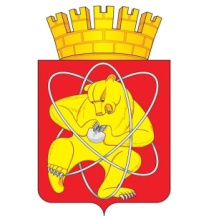 Городской округ «Закрытое административно – территориальное образование  Железногорск Красноярского края»АДМИНИСТРАЦИЯ ЗАТО г. ЖЕЛЕЗНОГОРСКПОСТАНОВЛЕНИЕ04.04.2022                                                                                                                                              676г. ЖелезногорскО предоставлении МБУК «Центр досуга» субсидий на иные цели  В соответствии с Федеральным законом от 06.10.2003 № 131-ФЗ «Об общих принципах организации местного самоуправления в Российской Федерации», постановлением Администрации ЗАТО г. Железногорск от 01.02.2021 № 227 «Об утверждении порядка определения объема и условий предоставления из бюджета ЗАТО Железногорск субсидий на иные цели муниципальным бюджетным и автономным учреждениям культуры, учреждениям дополнительного образования в сфере культуры ЗАТО Железногорск», руководствуясь Уставом ЗАТО Железногорск,ПОСТАНОВЛЯЮ:Предоставить МБУК «Центр досуга» следующие субсидии на иные цели:На проведение общегородских социально значимых мероприятий с участием сотрудников и добровольцев СОНКО на 2022 год в размере 49 000,00 (сорок девять тысяч рублей 00 копеек), на 2023 год в размере 49 000,00 (сорок девять тысяч рублей 00 копеек), на 2024 год в размере 49 000,00 (сорок девять тысяч рублей 00 копеек).На организацию досуговых и оздоровительных мероприятий с участием СОНКО, объединяющих граждан с ограниченными возможностями здоровья на 2022 год в размере 41 000,00 (сорок одна тысяча рублей 00 копеек), на 2023 год в размере 41 000,00 (сорок одна тысяча рублей 00 копеек), на 2024 год в размере 41 000,00 (сорок одна тысяча рублей 00 копеек).2.  Отделу общественных связей Администрации ЗАТО г. Железногорск          (И.С. Архипова) разместить настоящее постановление на официальном сайте городского округа «Закрытое административно-территориальное образование Железногорск Красноярского края» в информационно-телекоммуникационной сети «Интернет». 3.  Контроль над исполнением настоящего постановления возложить на заместителя Главы ЗАТО г. Железногорск по социальным вопросам Е.А. Карташова.     4. Настоящее постановление вступает в силу с момента его подписания.Глава ЗАТО г. Железногорск                                                                   И.Г. Куксин